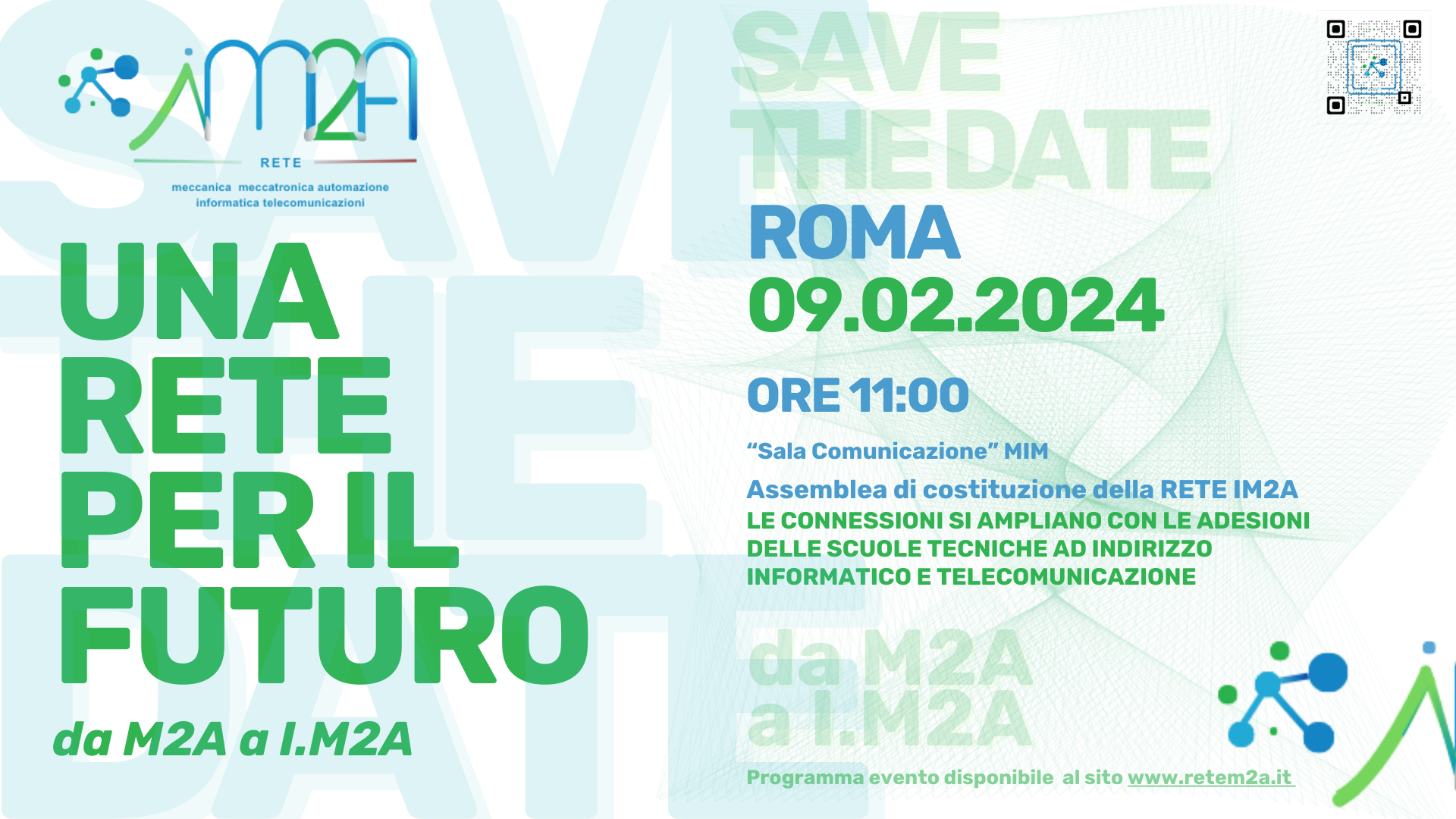 ASSEMBLEA DI COSTITUZIONE RETE IM2AEVENTO IN MODALITA’ MISTA PRESSO  “SALA COMUNICAZIONE - MIM”ore 10:30 _ Accoglienza dei partecipantiore 11:00 _ Saluti Istituzionali Giuseppe ValditaraCarmela Palumbo  Fabrizio Mancaore 11:30_  Presentazione attività svolte dalla rete M2A nell’a.s. 2023/2024  Massimo Angeloni, CTO NORD ore 11:40 _ Essere in Rete Claudio Gagliardi Vice Segretario Generale, UnionCamereStefano Serra Vice Presidente con delega  Education, Federmeccanica.Massimo Vacchini, Direttore Aidam   ore 11:50_ da M2A A IM2AImerio Chiappa, Presidente Rete M2A ore 12:10 _ Presentazione Accordo per costituzione della rete IM2A e firma del nuovo protocollo                      Maurizio Chiappa, Responsabile Formazione  M2Aore 12:20 _ Costituzione organismi IM2A  Anna Grazia De Marzo, CTO SUD  ore 13:00 _ Buffet presso sala Monzi - MIMPRESENTAZIONE LINEE GUIDA LABORATORIO MECCATRONICOore 14:00 _ Saluti e prefazione linee guida                   Dirigente MIM Gianluca Lombardoore 14:15_ Presentazione modello Linee Guida Laboratori Michele Merola, presidente AIDAMore 14:30 _ Applicazione delle  linee guida nel  Percorso di aggiornamento docenti  Marcello Zinno, Marketing Manager Aidam Maurizio Chiappa, Responsabile Formazione Rete M2Aore 15:00 _ La riforma dell’istruzione tecnica, le buone pratiche di ITS con startup:                    mismatch formazione-mondo del lavoro.                    Elisabetta Giustini, CTO CENTRO RETE M2A ore 15.30 _ dibattitoore 16.00 _ conclusione dei lavorimodera i lavori: GianBattista Grasselli   Referente Comunicazione Rete M2A   LINK COLLEGAMENTO EVENTO:https://teams.microsoft.com/l/meetup-join/19%3ameeting_ZGU2MWQ2MzMtMWUxOS00OTRhLWJjNjgtZmExYzFiZDEzYThi%40thread.v2/0?context=%7b%22Tid%22%3a%22e151b387-5dcd-4fc9-8449-cb4e2570f004%22%2c%22Oid%22%3a%22330ee2bf-dfe4-456b-962e-9f63145d628a%22%7d